DE ESTRUCTURACIÓN (6)Inventar y resolver un problema a partir de una solución dada.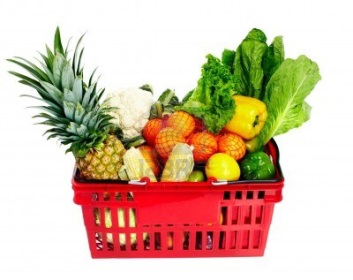 La cesta de la compra   (Se muestra la imagen de un folleto de propaganda tipo Carrefour o Alcampo donde vengan diversos productos, los cuales tendrán el precio marcado sin decimales)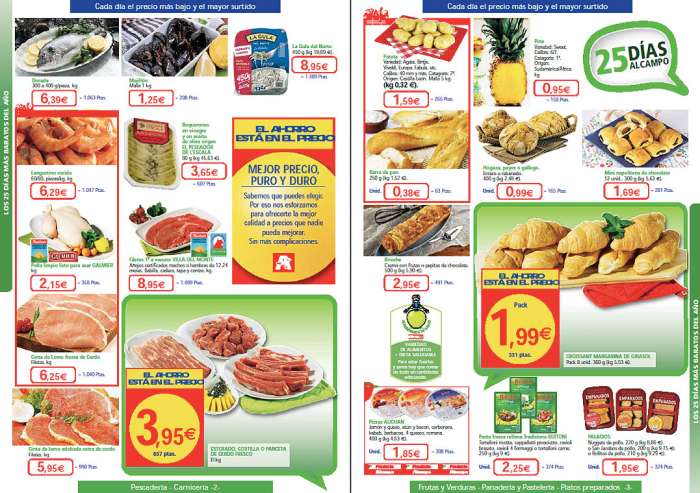 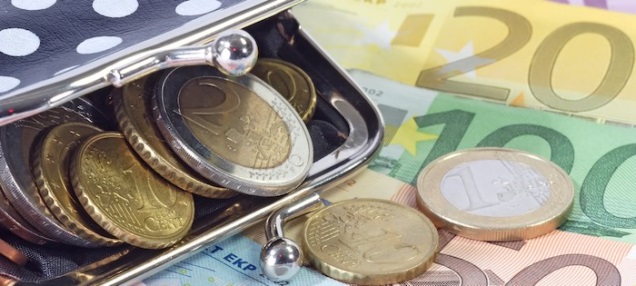 Tengo 35€A partir de ahí se deja que ellos deduzcan lo que van a hacer, como por ejemplo, comprar una cosa, comprar varias, cuánto dinero les sobra/falta…